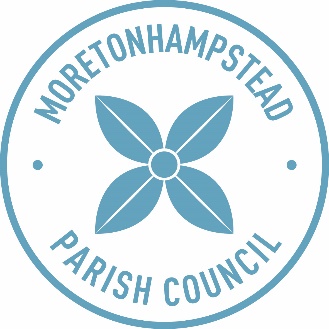 You are invited to attend the meeting of the Parish Council to be held on Tuesday 3rd March 2020 at 7.00pm at the Community Club, Moretonhampstead, for the purposes of transacting the following business:You are invited to attend the meeting of the Parish Council to be held on Tuesday 3rd March 2020 at 7.00pm at the Community Club, Moretonhampstead, for the purposes of transacting the following business:You are invited to attend the meeting of the Parish Council to be held on Tuesday 3rd March 2020 at 7.00pm at the Community Club, Moretonhampstead, for the purposes of transacting the following business:Public Session Public Session Public Session NoAgendaCouncillor/Speaker1.To accept apologies for absenceChairman2.To receive declarations of interest in items on the agenda and requests for dispensationsChairman3.To approve the draft minutes of the meeting of the Parish Council held on 4th February 2020 (copy attached)Chairman4.To receive the County Councillor’s ReportCounty Cllr Jerry Brook5.Matters arising not on the agenda – for report only Queens Road update – A steering group has been formed consisting of residents and Teign housing repInformation Signs have been installed on the Wray Valley Trail Reply has been sent to Baker EstatesChairman6.To note matters under the Chairman’s discretionChairman7.To receive the District Councillor’s ReportDistrict Cllr Mike Jeffery8.To receive the Open Spaces monthly reportCllr Paul Dodd9.To receive the Climate Change Group monthly reportChairman / Cllr Anna Adnitt10.To consider the following planning applications:0054/20 – Proposed: Erection of single storey extension at Little Pinmoor Farm, Moretonhampstead0588/19 – Proposed: Demolition of vacant depot buildings, erection of 35 residential dwellings together with the provision of associated roads, parking, drainage and open space at land at Station Road, Moretonhampstead11.To consider the future of the ‘Visit Moretonhampstead’ website12.To receive the draft minutes of the meeting of the finance & Policy committee held on 18th February 2020 and to agree the following recommendations:Recommendation to full council to approve the following policies:Disciplinary and GrievanceCode of ConductSickness AbsenceRecommendation to full council to leave the regulations and charges as published for the next financial year and to review in January 2021. Also, the council will revert back to the old system of pre-digging graves.Recommendation to full council to keep the two large bins in the Sentry and to purchase one large bin. Bins to be emptied once a week. To be reviewed annually.13.To review the draft Annual Parish Meeting Agenda and to approve any amendments Chairman14.To receive the report of the Internal Financial RegulatorCllr Bas Payne15.To approve the list of payments (to be tabled at the meeting)To pre authorise recurring payments (Clerks wages, pension, HMRC, MDT rent and Talk Talk)Chairman16.To receive correspondence (attached) and to agree any response:Devon County Council letter re drainage responsibilitiesChairman17.To approve the Clerk enrolling on Introduction to Local Council AdministrationChairman18.To receive reports from Councillors with particular responsibilitiesCouncillorsPublic Session Public Session Public Session Date:  26th February 2020           Signed:     Samantha Parkin  (Parish Clerk)Date:  26th February 2020           Signed:     Samantha Parkin  (Parish Clerk)Date:  26th February 2020           Signed:     Samantha Parkin  (Parish Clerk)